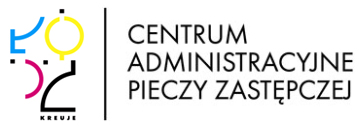  Załącznik nr 1 do OgłoszeniaFORMULARZ OFERTOWYZamawiający:Dom Dziecka nr 6 w Łodziul. Bednarska 15, 93-030 ŁódźProwadzący postępowanie w imieniu i na rzecz Zamawiającego:Centrum  Administracji Pieczy Zastępczej w Łodzi90-159 Łódź ul. Małachowskiego 74	Dotyczy postępowania prowadzonego w trybie podstawowym bez negocjacji na  „Remont
 i adaptacja pomieszczeń budynku przy ul. Ks. Brzóski 81 w Łodzi na potrzeby Domu Dziecka nr 6 
w Łodzi w systemie zaprojektuj i wybuduj – opracowanie dokumentacji projektowych wraz 
z realizacją zaprojektowanych inwestycji”, przedkładam/y niniejszą ofertę:DANE WYKONAWCY:1) Osoba upoważniona do reprezentowania Wykonawcy/ów i podpisująca ofertę: …………………………………………………………………………………………………..…………………………………………………………………………………………………………………………………………………………………………………………………………………..2)  Wykonawca/Wykonawcy …………………………………………………………………………………………………………....……………………………………………………………………………………………………………………………………………………..…..……………………………………………………………………………………………………………………………………………………..…..Adres:………………………………………………………………………………………………………………………………………………………………………………………………………………………………………………………………………………………………………..…..4) Numer REGON: …………………………………………………………………………………………………………………………….5) Numer NIP:………………………………………………………………………………………………………………………..………..6) Osoba odpowiedzialna za kontakty z Zamawiającym: …………………………………………………………………………………………………………………………………………………….....7) Dane teleadresowe na które należy przekazać korespondencję związaną z niniejszym postępowaniem:b. e-mail ……………………………………………………………………………………………………………………………………….…...b. numer telefonu ………………………………………………………………………………………………………………………….….8) Adres do korespondencji (jeżeli inny niż adres siedziby)……………………………………………………………………………………………………………………………………..………………..OFEROWANY PRZEDMIOT ZAMÓWIENIA:Niniejszym oferuję realizację przedmiotu zamówienia za cenę ryczałtową:Łączna cena ofertowa netto ………………………………….Kwota podatku VAT 8 % ………………………………Łączna cena ofertowa brutto PLN ………………………………………………………....(słownie:…………………………………………………………………………………………………………………………………)Łączna cena ofertowa stanowi całkowite wynagrodzenie Wykonawcy, uwzględniając wszelkie koszty związane z realizacją przedmiotu zamówienia zgodnie z SWZ oraz wzorem umowy.2. Okres gwarancji jakości i rękojmi za wykonane roboty budowalne oraz użyte i dostarczone materiały: ……………………………… (min. 36 miesięcy max. 60 miesięcy)Okres gwarancji jakości i rękojmi należy podać w pełnych miesiącach od daty podpisania bezusterkowego protokołu odbioru końcowego robót.3. Termin realizacji przedmiotu umowy: *Prosimy o zaznaczenie symbolem  - X-  zaoferowanego terminu wykonania przedmiotu umowy.OŚWIADCZENIA:Ja (my) niżej podpisany(i) oświadczam(y), że:Zapoznałem(liśmy) się z SWZ (w tym ze wzorem umowy i opisem przedmiotu zamówienia - PFU) i nie wnoszę(wnosimy) do niego zastrzeżeń oraz przyjmuję(emy) warunki w nim zawarte;Gwarantuję(emy) wykonanie niniejszego zamówienia zgodnie z treścią SWZ, wyjaśnieniami do SWZ oraz wprowadzonymi do niego zmianami;W przypadku uznania mojej(naszej) oferty za najkorzystniejszą zobowiązuję(emy) się zawrzeć umowę w miejscu i terminie wskazanym przez Zamawiającego oraz dopełnić wszelkich obowiązków wynikających z jej zawarcia;Uważam(y) się za związanego(ych) niniejszą ofertą zgodnie z zapisami SWZ,Akceptuję(my), iż zapłata za zrealizowanie zamówienia następować będzie na zasadach opisanych we wzorze umowy,Oświadczam(y), że wszystkie informacje podane w załączonych do oferty oświadczeniach są aktualne i zgodne z prawdą oraz zostały przedstawione z pełną świadomością konsekwencji wprowadzenia Zamawiającego w błąd przy przedstawieniu informacji.Oświadczam(y), że wypełniłem obowiązki informacyjne przewidziane  w art. 13 lub art. 14 RODO wobec osób fizycznych, od których dane osobowe bezpośrednio lub pośrednio pozyskałem w celu ubiegania się o udzielenie Zamówienia publicznego w niniejszym postępowaniu.Zamierzam(y) powierzyć podwykonawcom, na których zdolnościach Wykonawca nie polega, następujące części zamówienia: Na podstawie art.. 127 ust. 2 ustawy z dnia 11 września 2019 r. Prawo zamówień publicznych (Pzp) wskazuję nazwę i numer postępowania (oznaczenie sprawy) o udzielenie zamówienia publicznego oraz podmiotowe środki dowodowe, które znajdują się w posiadaniu Zamawiającego, w szczególności oświadczenia lub dokumenty, o których mowa w § 6 - 9 Rozporządzenia Ministra Rozwoju, Pracy 
i Technologii z dnia 23 grudnia 2020 r. w sprawie podmiotowych środków dowodowych oraz innych dokumentów lub oświadczeń, jakich może żądać zamawiający od wykonawcy, przechowywane przez Zamawiającego zgodnie z art. 78 ust. 1 ustawy Pzp, w celu potwierdzenia okoliczności, o których mowa  w art. 273 ust. 1 ustawy Pzp i potwierdzam ich prawidłowość i aktualność.(należy wypełnić, jeżeli oświadczenia lub dokumenty, o których mowa w § 6-9 Rozporządzenia Ministra Rozwoju, Pracy i Technologii z dnia 23 grudnia 2020 r. w sprawie podmiotowych środków dowodowych oraz innych dokumentów lub oświadczeń, jakich może żądać zamawiający od wykonawcy, znajdują się w posiadaniu Zamawiającego, w szczególności oświadczenia lub dokumenty przechowywane przez zamawiającego zgodnie z art. 78 ust. 1 Pzp)Wykonawca jest: *   mikroprzedsiębiorstwem  *   małym przedsiębiorstwem   *   średnim przedsiębiorstwem     *  jednoosobowa działalność gospodarcza*  osoba fizyczna nieprowadząca działalności gospodarczej*  inny rodzajWykonawca nie jest: *   żadnym z ww. przedsiębiorstw  *  zaznaczyć odpowiedni prostokąt. Przez Mikroprzedsiębiorstwo rozumie się: przedsiębiorstwo, które zatrudnia mniej niż 10 osób
i którego roczny obrót lub roczna suma bilansowa nie przekracza 2 milionów EUR.Przez Małe przedsiębiorstwo rozumie się: przedsiębiorstwo, które zatrudnia mniej niż 50 osób
i którego roczny obrót lub roczna suma bilansowa nie przekracza 10 milionów EUR.Przez Średnie przedsiębiorstwa rozumie się: przedsiębiorstwa, które nie są mikroprzedsiębiorstwami ani małymi przedsiębiorstwami i które zatrudniają mniej niż 250 osób i których roczny obrót nie przekracza 
50 milionów EUR lub roczna suma bilansowa nie przekracza 43 milionów EUR.
Powyższe informacje są wymagane wyłącznie do celów statystycznych. SPOSÓB ZGŁASZANIA REKLAMACJI1)faks……………………………………………………………………………………………2) e-mail…………………………………………………………………………………………3) telefon………………………………………………………………………………………..PEŁNOMOCNIK W PRZYPADKU SKŁADANIA OFERTY WSPÓLNEJNazwisko i imię …………………………………………………………………………………Stanowisko ………………………………………………………………………………………Faks………………………………………………………………………………………………..
e-mail …………………………………………………………………………………………Zakres:- do reprezentowania w postępowaniu,- do reprezentowania w postępowaniu i zawarcia umowy,- do zawarcia umowy.INFORMACJA O POWSTANIU OBOWIĄZKU PODATKOWEGOWykonawca informuje, iż wybór jego oferty będzie prowadził do powstania obowiązku podatkowego u Zamawiającego:………………………………………………………………………………………………należy wskazać nazwę (rodzaj) towarów, których dostawa lub świadczenie będzie prowadzić do jego powstania oraz wskazać ich wartość bez kwoty podatku (wypełnić jeśli dotyczy)………………………………………………………………………………………………ZOBOWIĄZANIA W PRZYPADKU PRZYZNANIA ZAMÓWIENIAzobowiązujemy się do zawarcia umowy w miejscu i terminie wyznaczonym przez Zamawiającego,osoba upoważnioną do kontaktów z Zamawiającym w sprawach dotyczących realizacji umowy jest: …………………………………………………………………………………….………………………………………………Faks……………………………………………………………………………… e-mail …………………………………………………………ZASTRZEŻENIE WYKONAWCYNiżej wymienione dokumenty składające się na ofertę nie mogą być ogólnie udostępnione:……………………………………………………………………………………………………………………………………………………………INNE INFORMACJE WYKONAWCYofertę niniejszą składam na ………………… kolejno ponumerowanych stronach,wraz z ofertą składam następujące oświadczenia i dokumenty:……………………………………………………………………………………………………………………………………………………Wykonawca informuje, iż oświadczenia i/lub dokumenty składał, w postępowaniu prowadzonym przez Zamawiającego (należy podać znak sprawy tego postępowania):………………………………………………………………………………………………Wykonawca informuje, iż Zamawiający może uzyskać wymagane dokumenty za pomocą bezpłatnych i ogólnie dostępnych baz danych pod adresem:…………………………………………………………………………………………………………………………………				            ……………………………………………………..…………….(miejscowość, data)		Podpis(y) osoby(osób) upoważnionej(ych) do podpisania niniejszej oferty w imieniu Wykonawcy(ów).  Oferta w postaci elektronicznej winna być podpisana kwalifikowanym podpisem elektronicznymlub podpisem zaufanym  lub podpisem osobistymNazwa Wartość nettoWartość bruttoWartość bruttoWykonanie dokumentacji projektowejRoboty budowlane i odbioroweŁączna cena ofertowa brutto:(za wykonanie dokumentacji projektowej oraz za roboty budowlane 
i odbiorowe)Łączna cena ofertowa brutto:(za wykonanie dokumentacji projektowej oraz za roboty budowlane 
i odbiorowe)Łączna cena ofertowa brutto:(za wykonanie dokumentacji projektowej oraz za roboty budowlane 
i odbiorowe)do 100 dni (włącznie) od dnia przekazania terenu budowy do 120 dni (włącznie) od dnia przekazania terenu budowydo 140 dni (włącznie) od dnia przekazania terenu budowydo 160 dni (włącznie) od dnia przekazania terenu budowydo 170 dni (włącznie) od dnia przekazania terenu budowydo 180 dni (włącznie) od dnia przekazania terenu budowyLp.Firma podwykonawcyCzęść zamówienia12Nazwa postępowaniaNumer postępowania (oznaczenie sprawy, do której dokumenty zostały dołączone)Rodzaj oświadczeń lub dokumentów (znajdujących się w posiadaniu zamawiającego). 